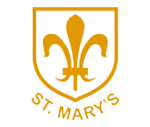 Autumn 2 Newsletter Class 4Key InformationOutdoor LearningWe will be making sure the children get plenty of fresh air and a chance to be creative this year by giving each class an additional outdoor learning lesson a week to run along their two PE lessons. This term we will be continuing to go outside on a Friday morning to get creative. Please have wellies, coats and outdoor clothes ready.          PEPE lessons will be on Monday's and Wednesday's this term but these are subject to change so please make sure you have your PE kits in school every day. Hoodies and waterproof coats will be needed as we aim to stay outside as much as possible. Mile a DayWe will be completing our Mile a Day challenge again this year. Please make sure you have a pair of trainers in school you can quickly access for our run each day. Reading DiariesPlease aim to read 5 times a week. Diaries to be in school every day. Books will be changed when completed and checked most days. Children are encouraged to fill in their own diaries in school and at home. One page of the diary should be used for one week of school. Last terms reading was a huge success; we thank you for your hard work with this. CoatsPlease bring a coat to school as well as your blazers. Please also make sure your coat is labelled with your child’s name.UniformPlease remember that a blazer is a compulsory part of the uniform and that your child should wear this at all times unless given permission otherwise. Please make sure all uniform is clearly labelled to avoid any loss.Our Curriculum this term...Our Curriculum this term...English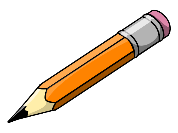 We will be focussing on the text Flossie’s Diary. This will enable the children to visit the trenches of World War Two. The children will have the opportunities to write diaries and extracts of stories- which will then endeavor to present in an exciting way in our Writing Journals. Working alongside this we will also have the opportunity to explore other similar war novels. If you have any artefacts that could be used as a stimulus they would be very much appreciated. Maths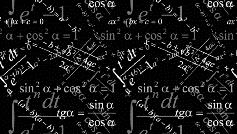 Our main focus this half term will be looking at fractions and in particular we will be attempting to calculate using these. The children will undertake many practical activities to help them with this tricky concept. Maybe you could help you child at home by refreshing how to find fractions and quantities.  Following on from this we will be looking at percentages and how to calculate these. History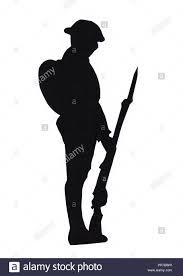 We will be studying World War 2 this term; learning to understand the reasons for the war and place some of the key events in chronological order. We will also be looking at how this event effected the people involved including the key world leaders at the time and the evacuees. We will also be looking at why rationing was introduced and the major changes the war meant for the people of Britain.Key vocabulary: Churchill, Stalin, Nazi, Evacuee, rationing, Blitz, Homefront, Roosevelt, ArboretumDT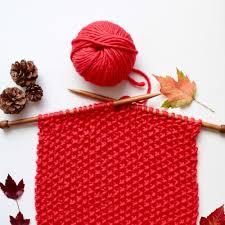 We will be knitting this half term. This is a complicated skill to master but one that is very enjoyable. We will be aiming to use our skills to create items linked to our World War 2 topic. PE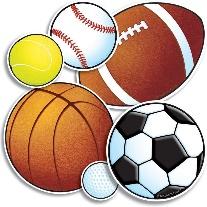 PE will be Netball on a Monday, building up key skills over the weeks to culminate in games/house competitions. On Wednesday we will be looking at a World War 2 stimulus to help us create our own gymnastic routines. This will involve lots of good communication skills, team work and creativity. Computing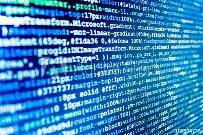 Our Computing will be taught through our other subjects this term, focussing on key word-processing skills and presentation options. We will work on our typing speed also. This can be done at home. The following game is good fun and helps with this. https://www.bbc.co.uk/bitesize/topics/zf2f9j6/articles/z3c6tfrReligious Education/Science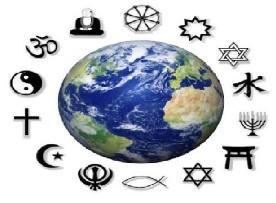 Our RE will be all about Incarnation. We will look at what Incarnation is and how it links to Christmas and to Jesus? Why not do some research on this area over half term?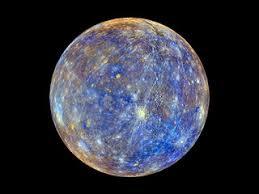 Science this term will focus on Earth and Space. This will be an exciting topic based around our planned enrichment day at Richard Crosse in December. Any books about Space will be most useful for this topic so feel free to bring them in for our display. 